Badischer Fußballverband e.V.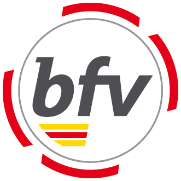 Sepp-Herberger-Weg 2, 76227 Karlsruhe Tel./Fax: 0721-40904-0 / -24, E-Mail: info@badfv.de Turnier-Spielbericht *) Der Name des Spielführers ist zu unterstreichen Schiedsrichter – Bericht: (Der Spielbericht ist noch am Spieltag abzusenden)Alle besonderen Vorfälle, insbesondere Verwarnungen und Feldverweise sowie Verletzungen, die sich Spieler/-innen während des Spiels zugezogen haben, sind so ausführlich und klar einzutragen, dass Rückfragen nicht mehr erforderlich sind.Nichtmeldung oder Falschmeldung eines Spielvorgangs hat Bestrafung und Streichung von der Schiedsrichter-Liste zur Folge.Halle HerrenA-JuniorenB-JuniorinnenFutsalFrauenB-JuniorenC-JuniorinnenFeldC-JuniorenD-JuniorinnenD-JuniorenE-JuniorinnenE-JuniorenF-Junioren (Spieltage)am04./05.01.202004./05.01.2020in76307 Karlsbad, Jahnhalle76307 Karlsbad, Jahnhalle76307 Karlsbad, Jahnhalle76307 Karlsbad, Jahnhalle76307 Karlsbad, JahnhalleDer Spielberichtsbogen gilt für das gesamte Turnier, eingesetzte Spieler/-innen sind zu markieren.Der Spielberichtsbogen gilt für das gesamte Turnier, eingesetzte Spieler/-innen sind zu markieren.Der Spielberichtsbogen gilt für das gesamte Turnier, eingesetzte Spieler/-innen sind zu markieren.Der Spielberichtsbogen gilt für das gesamte Turnier, eingesetzte Spieler/-innen sind zu markieren.Der Spielberichtsbogen gilt für das gesamte Turnier, eingesetzte Spieler/-innen sind zu markieren.Der Spielberichtsbogen gilt für das gesamte Turnier, eingesetzte Spieler/-innen sind zu markieren.Verantwortlicher Turnierleiter:Verantwortlicher Turnierleiter:Markus Steiner (01511 4200112)Markus Steiner (01511 4200112)Markus Steiner (01511 4200112)Verantwortlicher Turnierleiter:Verantwortlicher Turnierleiter:NameNameNameVerantwortlicher Turnierleiter:Verantwortlicher Turnierleiter:Zeilstraße 1, 76307 KarlsbadZeilstraße 1, 76307 KarlsbadZeilstraße 1, 76307 KarlsbadVerantwortlicher Turnierleiter:Verantwortlicher Turnierleiter:AnschriftAnschriftAnschriftVerein:Spielpartner:1234567Verein:Spielpartner:verantw.Betreuer:Schiedsrichter:verantw.Betreuer:Vorname ZunameSchiedsrichter:verantw.Betreuer:Ergebnis:verantw.Betreuer:AnschriftErgebnis:Nr.Zu- und Vorname *)Geb.-DatumÜberprüfung der PässejaneinBesondere Vorkommnisse:Unterschrift des SchiedsrichtersMeldung über besonders faires Verhalten (DFB-Aktion Fair Play):      Meldung über besonders faires Verhalten (DFB-Aktion Fair Play):      Meldung über besonders faires Verhalten (DFB-Aktion Fair Play):      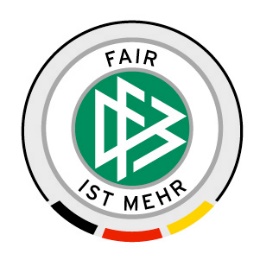 Name, Anschrift, Tel. des Meldenden: Name, Anschrift, Tel. des Meldenden: Name, Anschrift, Tel. des Meldenden: Kontaktperson beim Badischen Fußballverband:Sabine Hartmann, Sepp-Herberger-Weg 2, 76227 Karlsruhe, Tel. 0721-40 90 4-29, Sabine.Hartmann@badfv.deKontaktperson beim Badischen Fußballverband:Sabine Hartmann, Sepp-Herberger-Weg 2, 76227 Karlsruhe, Tel. 0721-40 90 4-29, Sabine.Hartmann@badfv.deKontaktperson beim Badischen Fußballverband:Sabine Hartmann, Sepp-Herberger-Weg 2, 76227 Karlsruhe, Tel. 0721-40 90 4-29, Sabine.Hartmann@badfv.de